任意の支払期間タイムシート テンプレート 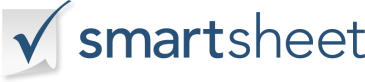 使用人使用人会社会社名前名前ID番号住所住所住所住所住所住所住所部電話支配人電子メール日付出勤退勤HRS の休憩時間の合計合計標準時間合計残業時間組み合わせ日次時間合計時間合計時間従業員の署名:日付：マネージャーの署名:日付：